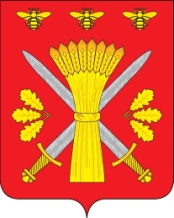 РОССИЙСКАЯ ФЕДЕРАЦИЯОРЛОВСКАЯ ОБЛАСТЬТРОСНЯНСКИЙ  РАЙОННЫЙ СОВЕТ НАРОДНЫХ ДЕПУТАТОВРЕШЕНИЕ24 февраля 2022  года                                                                  №30      с. ТроснаПринято на седьмом заседании районного Совета народных депутатов шестого созываОб отчете об оперативной обстановке на территории Троснянского района и результатах оперативно-служебной деятельности ОМВД России по Троснянскому району за 2021 г.Заслушав отчет Врио начальника ОМВД России по Троснянскому району, майора полиции  С.Н.Юдина «Об оперативной обстановке на территории Троснянского района и результатах оперативно-служебной деятельности ОМВД России по Троснянскому району за  2021 год»,  Троснянский районный Совет народных депутатов РЕШИЛ:1.Отчёт «Об оперативной обстановке на территории Троснянского района и результатах оперативно-служебной деятельности ОМВД россии по Троснянскому району за 2021 года» принять к сведению.2. Врио начальник ОМВД России по Троснянскому району принять дополнительные меры по увеличению показателя  общей раскрываемости, меры по   предупреждению и пресечению преступлений, связанных с незаконным оборотом наркотиков; преступлений экономической направленности, в том числе связанных с коррупцией, раскрытию преступлений прошлых лет; профилактике преступности в общественных местах. Совместно с органами муниципальной власти  и общественными объединениями активизировать работу по обеспечению правопорядка на территории Троснянского района.  Принять меры по предупреждению рецидивной преступности.3.Настоящее решение вступает в силу со дня его обнародования.Председатель районного Совета           Глава районанародных депутатов                              А.Г.Кисель                                               А.И.Насонов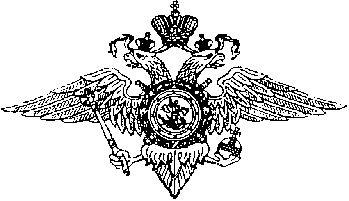 ОМВД России по Троснянскому районуОтчетоб оперативной обстановке на территории Троснянского района и результатах оперативно-служебной деятельности ОМВД России по Троснянскому району за 2021 годТросна2022В истекшем году оперативно-служебная деятельность ОМВД России по Троснянскому району осуществлялась в соответствии с основными принципами и приоритетами, определенными Федеральным законом «О полиции», Указами Президента Российской Федерации, ежегодным посланием Президента Федеральному Собранию, требованиями Директивных документов МВД России, решениями Правительства области, областного и районного Советов народных депутатов и была направлена на укрепление общественного порядка, профилактику правонарушений, повышение эффективности работы по защищенности граждан от преступных посягательств.Руководством ОМВД принимались меры по повышению доверия граждан к полиции, открытости ее деятельности и уровня взаимодействия с гражданским обществом, укреплению дисциплины и законности в служебном коллективе, совершенствованию уровня профессиональной и морально-психологической готовности личного состава к выполнению поставленных задач. За 12 месяцев 2021 г. оперативная обстановка на территории района характеризуется следующими показателями. Количество зарегистрированных преступлений осталось на уровне прошлого года - 89, увеличилось на 31,3% с 16 до 21 количество преступлений, относящихся к категории тяжких и особо тяжких.Увеличилось число преступлений, следствие по которым обязательно – на 9,5% - 46 (+4), количество преступлений предварительное следствие по которым не обязательно снизилось на 8,5% -43 (-4).В структуре преступности 20,2% (18) - составляют преступления против личности,   49,4% (44) - преступления против собственности.За 12 месяцев 2021 г. ОМВД и другими правоохранительными органами расследованы и направлены в суд уголовные дела по 52 преступлениям. Эффективность работы по обеспечению неотвратимости наказания за их совершение в целом составила 61,9% (- 0,8%). По преступлениям, предварительное следствие по которым обязательно, раскрываемость составила 42,5% (+2,5%).Уровень неотвратимости наказания по преступлениям компетенции дознания  снизился на 5,9% (79,5%). С 40 до 44 увеличилось количество преступлений против собственности, из них с 21 до 24 увеличилось количество зарегистрированных краж. Раскрыто  преступлений данного вида 5, не раскрыто - 15. Неотвратимость наказания краж составила 25,0% (-25,0%).Не раскрыто преступлений прошлых лет.Зарегистрировано 3 преступления,  связанных с незаконным оборотом наркотиков, изъято 6829 граммов наркотических средств, однако, преступления данной категории не раскрыты и выявлены сотрудниками УКОН.Выявлено 5 преступлений, связанных с незаконным оборотом оружия. За 12 месяцев 2021г. зарегистрировано 3 преступления по линии экономики, из них 2 коррупционной направленности. В течении 12 месяцев  2021 г. в СГ ОМВД России по Троснянскому району находилось в производстве 78 (0) уголовных дел.В отчетном периоде в суд с обвинительным заключением направлено 12 (-2) уголовных дел, 3(-3) уголовных дела направлены в суд с ходатайством о назначении судебного штрафа. В производстве ст. дознавателя ОМВД России по Троснянскому району за 12 месяцев 2021 г. находилось 50 (+3)  уголовных дел. Окончено производством 24 (+5) уголовных дел, 21 (+7) - направлены в суд с обвинительным актом, в суд с ходатайством о назначении судебного штрафа уголовные дела не направлялись. Фактов незаконного привлечения граждан к уголовной ответственности в ходе расследования уголовных дел сотрудниками органов предварительного следствия и подразделениями дознания не допущено. В ходе проводимых профилактических мероприятий обстановка с преступлениями, совершенными в общественных местах характеризуется понижением с 12 до 6 преступлений, количество преступлений, совершенных на улицах снизилось с 7 до 6, удельный вес составил 6,7%, в том числе на улицах 6,7%.В социально-криминологической характеристике преступности увеличилось количество преступлений, совершенных лицами, ранее их совершавшими -40 (+15), их удельный вес в числе расследованных составил 76,9%. На 5,6%  увеличилось количество преступлений, совершенных лицами в состоянии алкогольного опьянения – 19 (+1), их удельный вес составил 36,5%.Иностранными гражданами и лицами без гражданства на территории района преступлений не совершалось. В отношении иностранных граждан преступлений не совершалось.Принимаемые ОМВД предупредительно-профилактические меры позволили  не допустить роста преступлений, совершенных несовершеннолетними.  В 2021 г. преступлений, совершенных несовершеннолетними не зарегистрировано.В истекшем периоде 2021 года сотрудниками ОМВД выявлено 292(254) административных правонарушений, предусмотренных КоАП РФ (без учета нарушений ПДД). Взыскаемость штрафов составила 89%. По состоянию на 01.01.2021 на профилактическом учете в ОМВД  состоит  5 граждан, формально подпадающих под административный надзор. В соответствии с Федеральным законом РФ от 06.04.2011 № 64 - ФЗ ОВД административный надзор осуществляется за  1 ранее судимыми лицом. За 12 месяцев 2021 года на территории района поставлено на миграционный учет 97 иностранных граждан, из них 78 поставлены на учет по месту пребывания, 19 зарегистрированы по месту жительства. С рабочей целью на миграционном учете состоит 4 гражданина.Выявлено 2 преступления, предусмотренных ст. 322.3 УК РФ и 1 преступление, предусмотренное ст. 322.2 УК РФОтделением государственной инспекции безопасности дорожного движения совместно с другими подразделениями ОМВД России по Троснянскому району проводилась работа, направленная на предупреждение дорожно-транспортных происшествий, укреплению транспортной дисциплины среди водительского состава и обеспечению безопасности дорожного движения на обслуживаемой территории.По итогам 12 месяцев 2021 года обстановка с аварийностью на территории обслуживания  ОМВД России по Троснянскому району характеризуется следующими показателями. Зарегистрировано 46 (-10) ДТП, из них входящие в государственную статистическую отчетность - 6 (-11). При этом 8 (-15)  граждан получили телесные повреждения, погибло 1(-2).С участием детей допущено 2(+1) ДТП. По вине водителей, управляющих транспортными средствами в состоянии опьянения, не допущено дорожно-транспортных происшествий.За 12 месяцев т.г. пресечено 779 (+88) нарушений правил дорожного движения, выявлено 34 факта управления транспортными средствами водителями в состоянии опьянения. Проводятся дополнительные мероприятия направленные на снижение тяжести последствий дорожно-транспортных происшествий. Усилен контроль за соблюдением правил проездов пешеходных переходов, управления транспортными средствами водителями в состоянии опьянения. Поддержание должного авторитета органов внутренних дел среди населения зависит от оперативности реагирования на обращения граждан, отношения сотрудников к самим потерпевшим и к рассмотрению заявлений и сообщений о преступлениях и происшествиях.По итогам 12 месяцев  2021 года в ОМВД России по Троснянскому району зарегистрировано 1167 (- 1,8%) заявлений, сообщений о преступлениях, об административных правонарушениях и происшествиях. С нарушением установленных сроков заявления и сообщения граждан не рассматривались.По всем поступившим сообщениям проведены проверки, заявителям направлены ответы о принятых мерах реагирования.В целях повышения открытости деятельности полиции продолжена работа по обеспечению информирования населения о раскрытии наиболее значимых и резонансных преступлений, пропаганды правовых знаний, в районной газете «Сельские Зори» публиковались материалы по различным направлениям служебной деятельности.  Последовательно, системно и целенаправленно проводятся мероприятия по повышению профессионального уровня личного состава, укреплению служебной дисциплины и законности. В тоже время каждый факт недостойного поведения сотрудников мы рассматриваем как чрезвычайное происшествие. Состояние оперативной обстановки на территории района за 2021 г. в целом является стабильным, а принимаемые меры позволили сохранить контроль за состоянием правопорядка на обслуживаемой территории.Личный состав ОМВД России по Троснянскому району способен решать стоящие перед ним задачи по укреплению правопорядка, обеспечению личной и общественной безопасности граждан на территории района.Врио начальникаОМВД России по Троснянскому районумайор полиции                                                                                  С.Н. Юдин